Правильные игрушки.    В мире огромное множество игрушек. Не многие родители задумываются, какую же игрушку выбрать для своего ребёнка. Детям 2-3 лет нужны игрушки, которые отображают близкие для детей жизненные ситуации. Игрушки для детей должны быть похожи на настоящие предметы из жизни.        Хорошая игрушка побуждает ребёнка к размышлению, к созданию различных игровых ситуаций. Всё это и способствует развитию  познавательных процессов, памяти, воображения, мышления и речи ребёнка. И вообще способствует всестороннему развитию личности.Но, из сказанного вытекает одна проблема. У детей мало опыта и они порой не знают, как играть той или иной игрушкой. Задача взрослых рассказать, порой и научить малыша играть. В детском саду дети делятся своим игровым опытом со сверстниками.Недавно, в соответствии с тематической темой недели, в группе детей младшего возраста, прошло занятие «Моя любимая игрушка». Мы с детьми вспомнили стихи А.Л. Барто  «Игрушки» с опорой на демонстрационный материал. 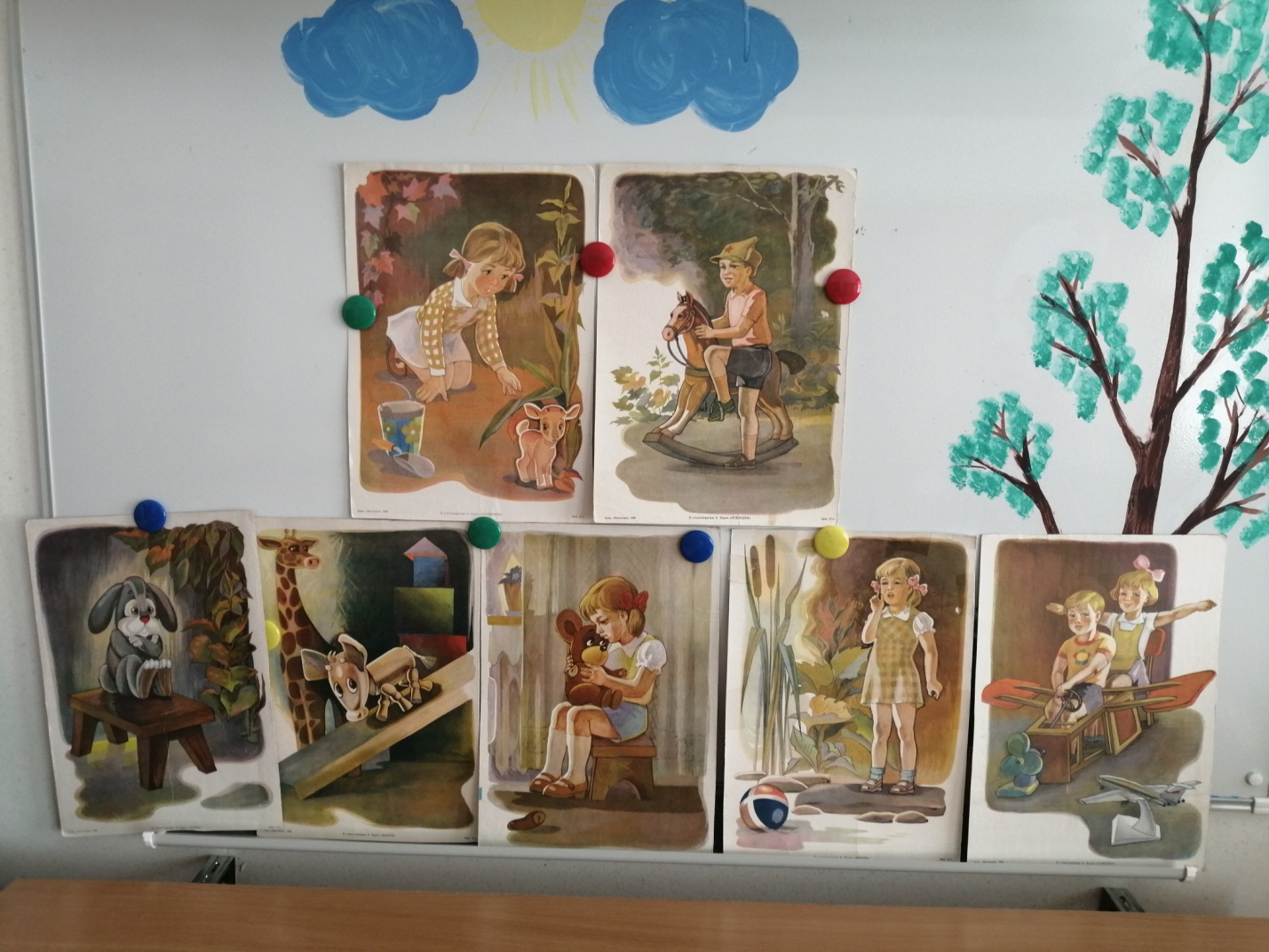 После чего к нам в гости пришли  игрушки. Дети рассмотрели их, вспомнили правила игры с игрушками. Договорились о том, что в конце игры все игрушки нужно прибрать. И  поиграли с понравившейся игрушкой. 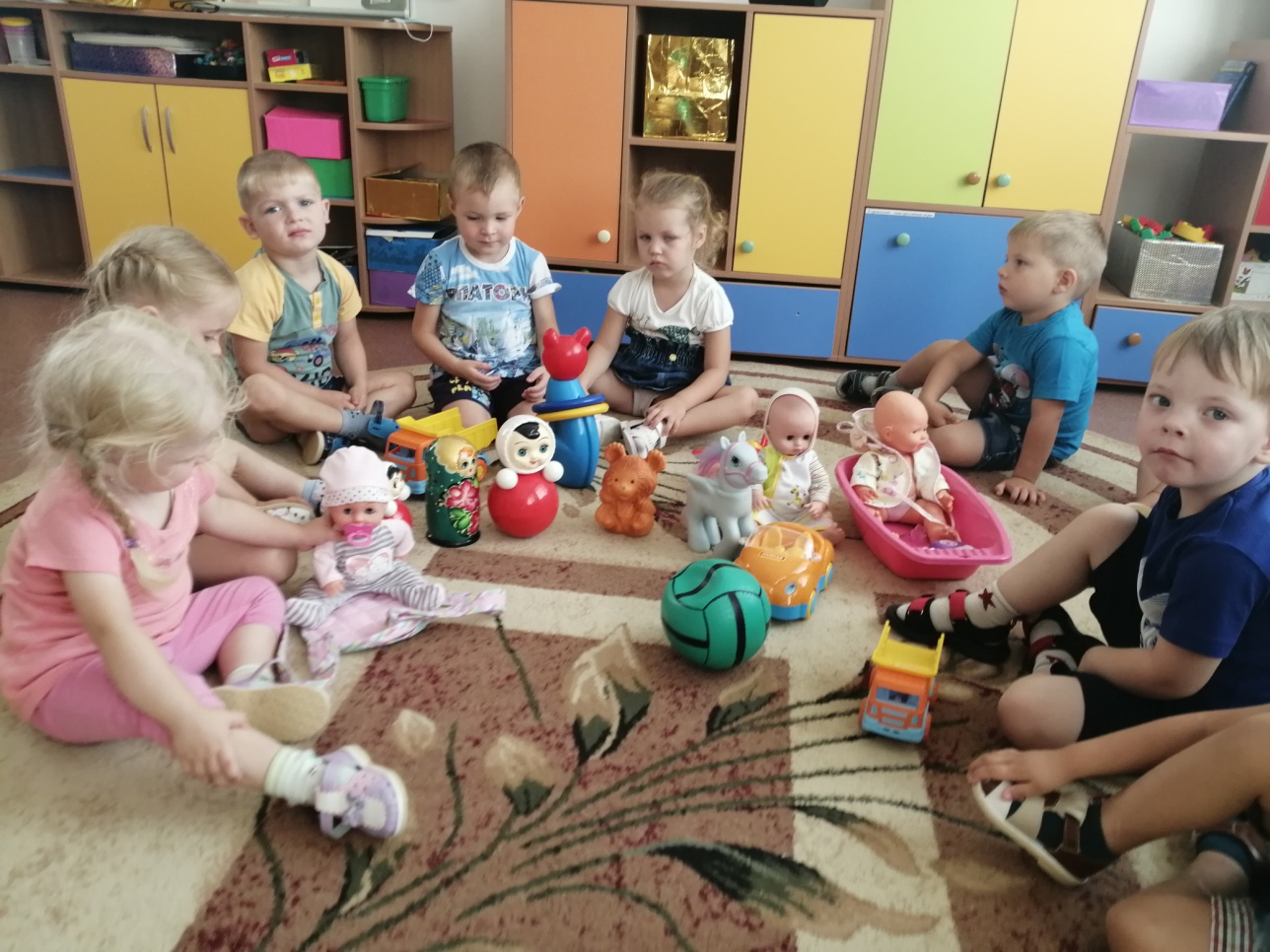 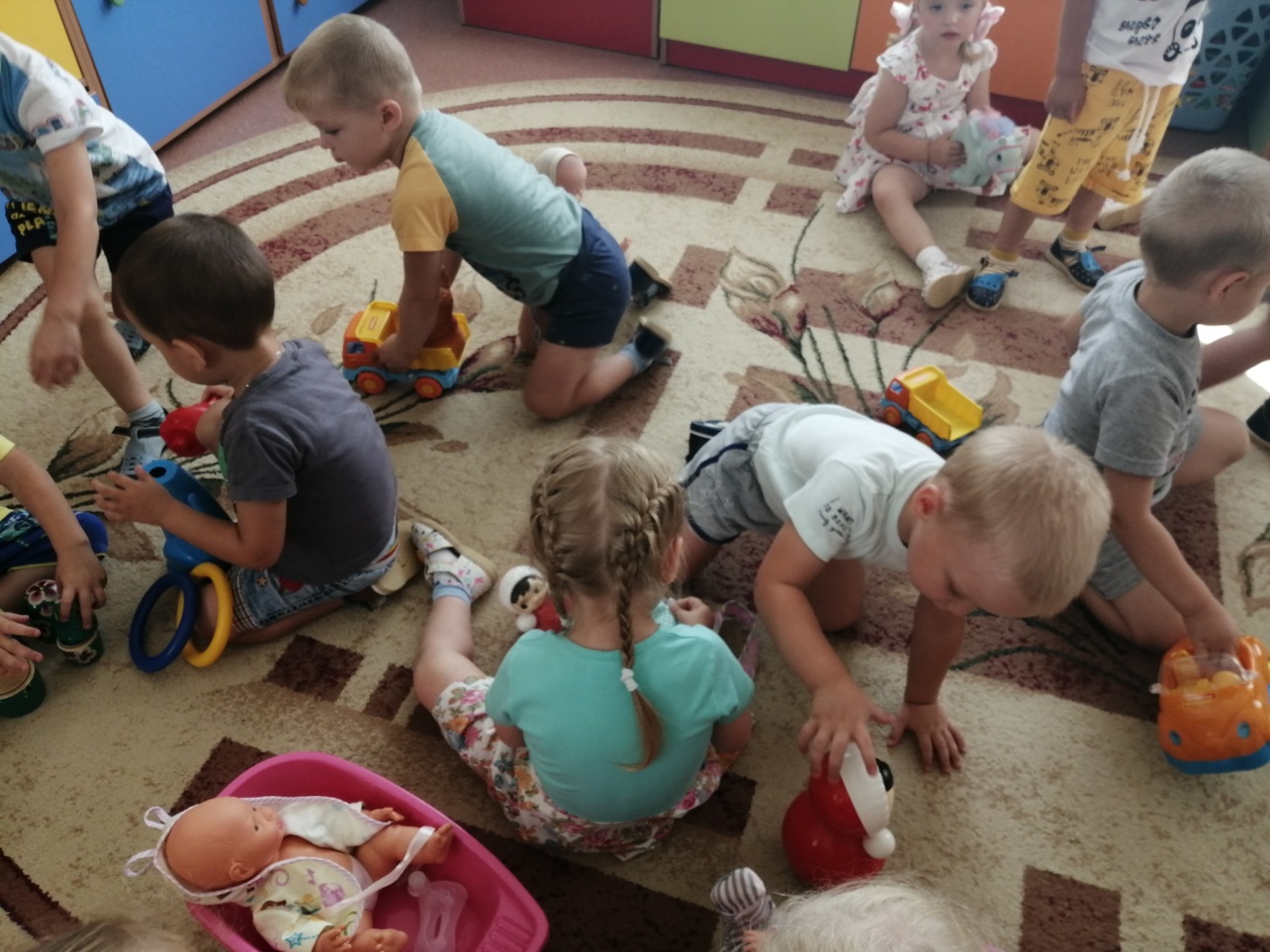 Прибрав игрушки после игры, мы решили  нарисовать свою любимую игрушку.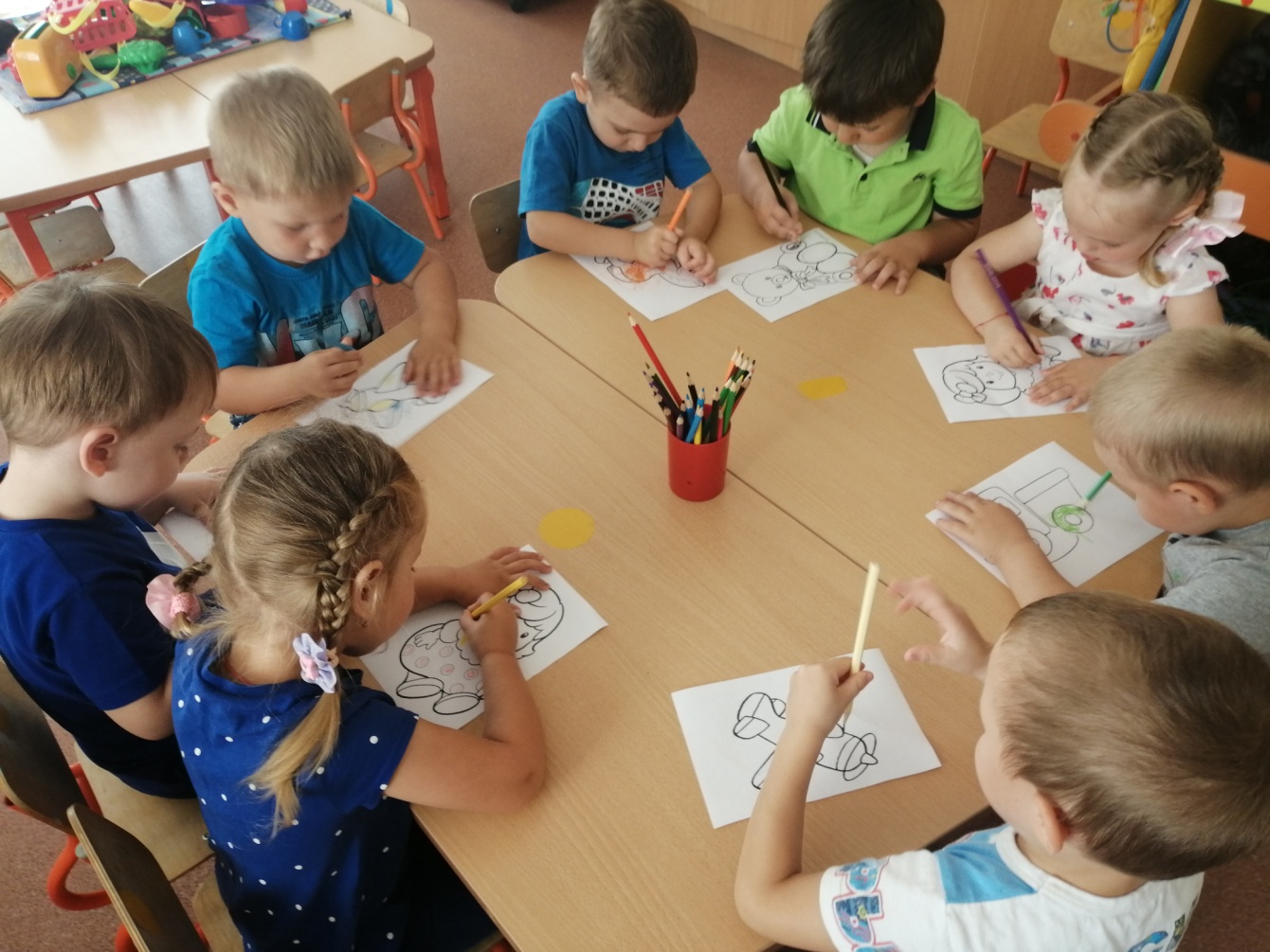 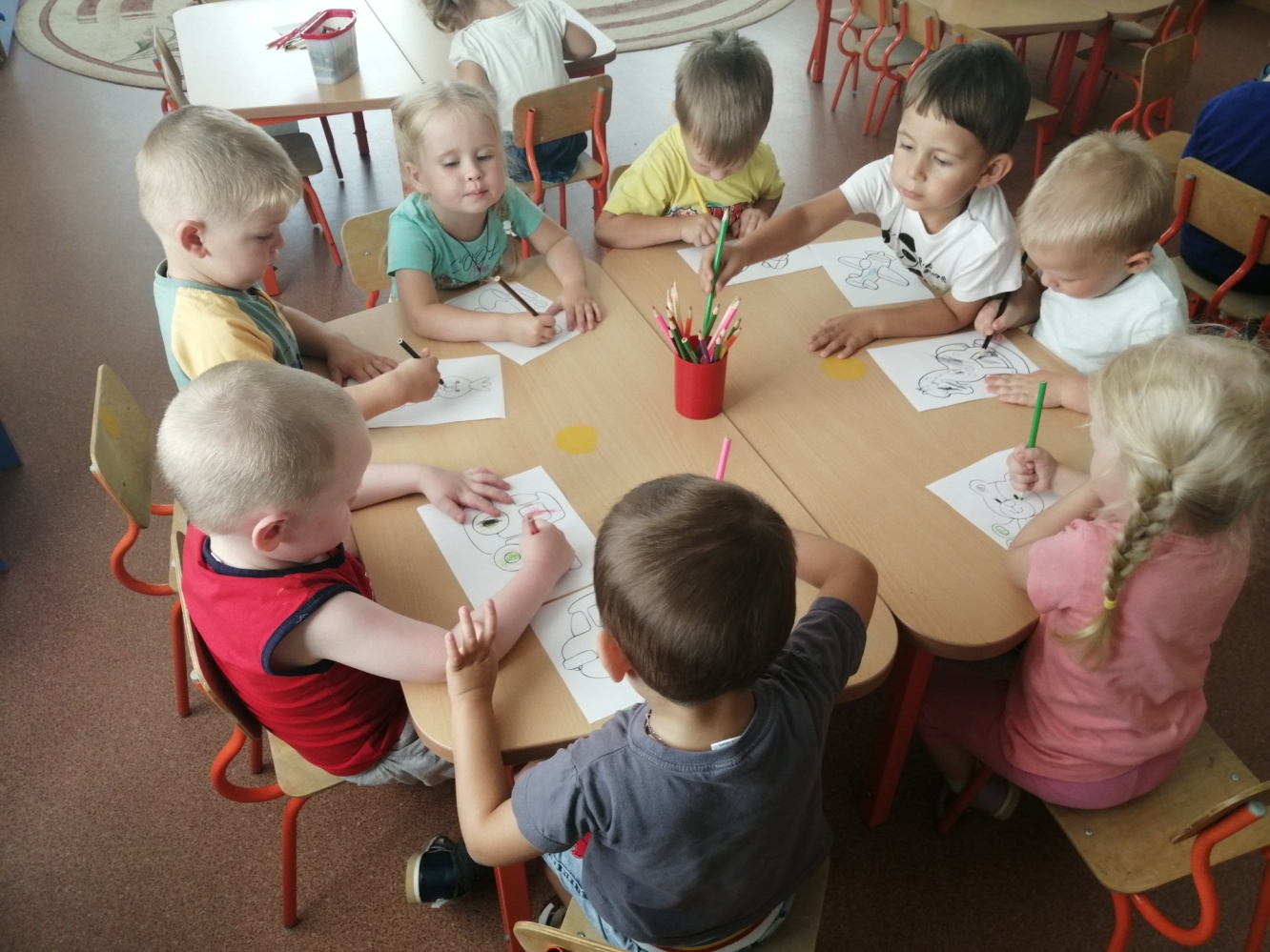 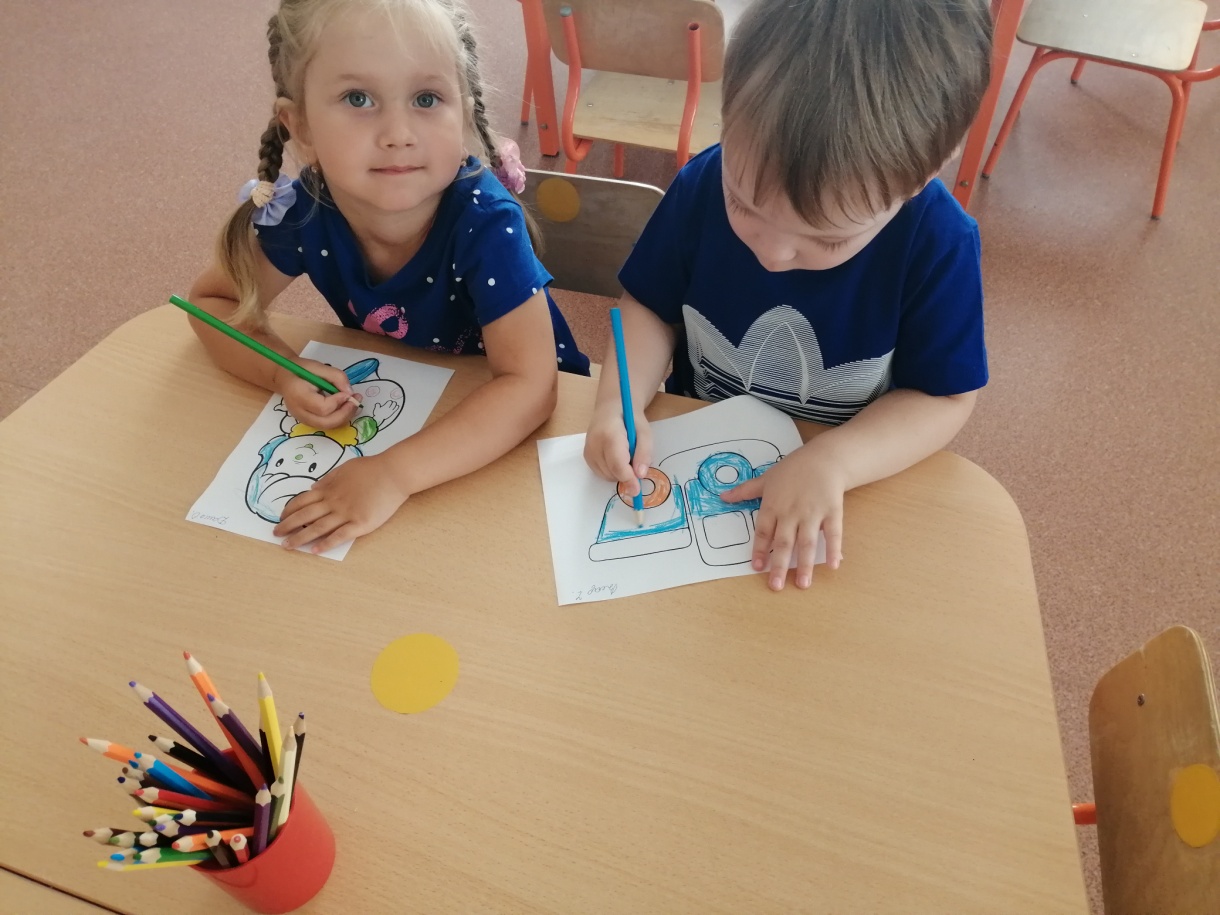 Рисунки  игрушек дети решили подарить родителям.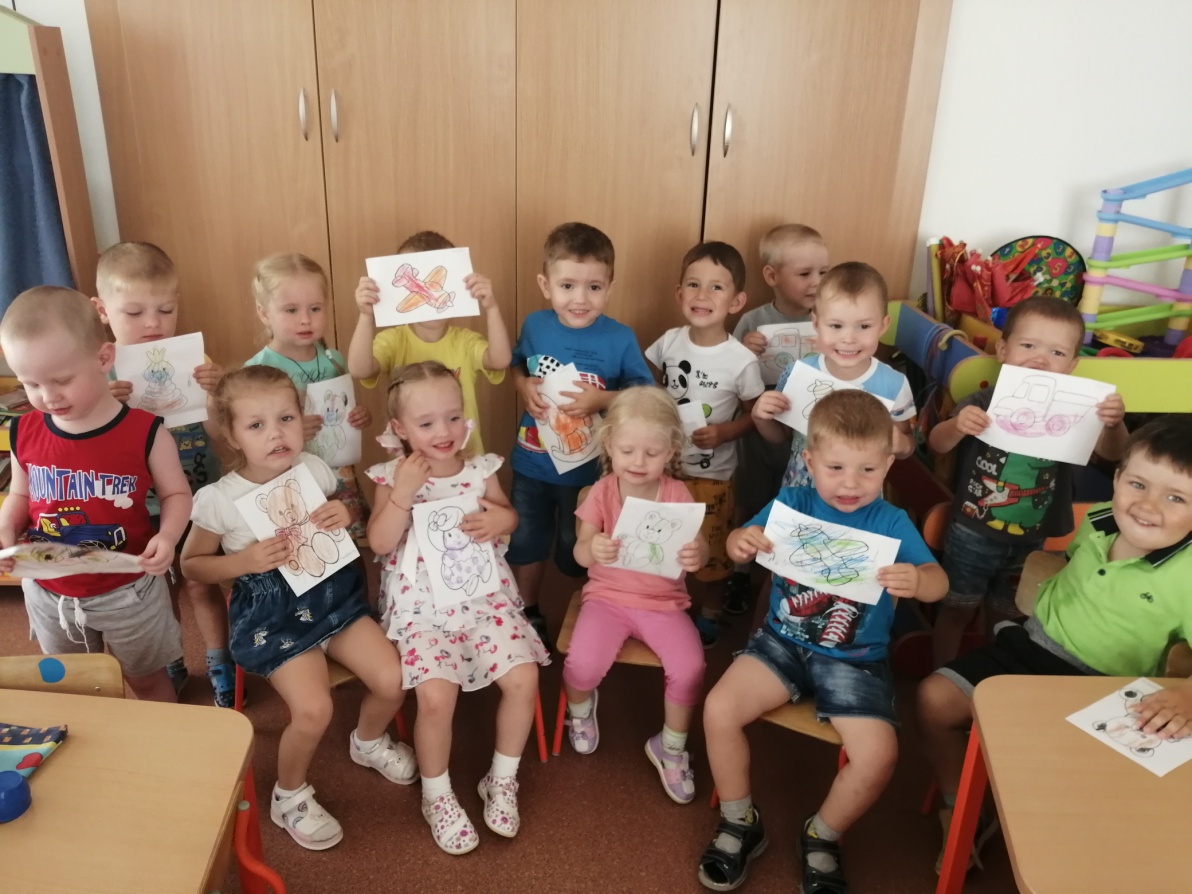 И в завершении хочется  обратиться к взрослым (мамам, папам, бабушкам и дедушкам), что  игрушки приносят в мир ребёнка не только свой образ, но и поведение, а также  формируют его мировоззрение.  Информацию подготовила воспитатель Болдырева Вера Фёдоровна